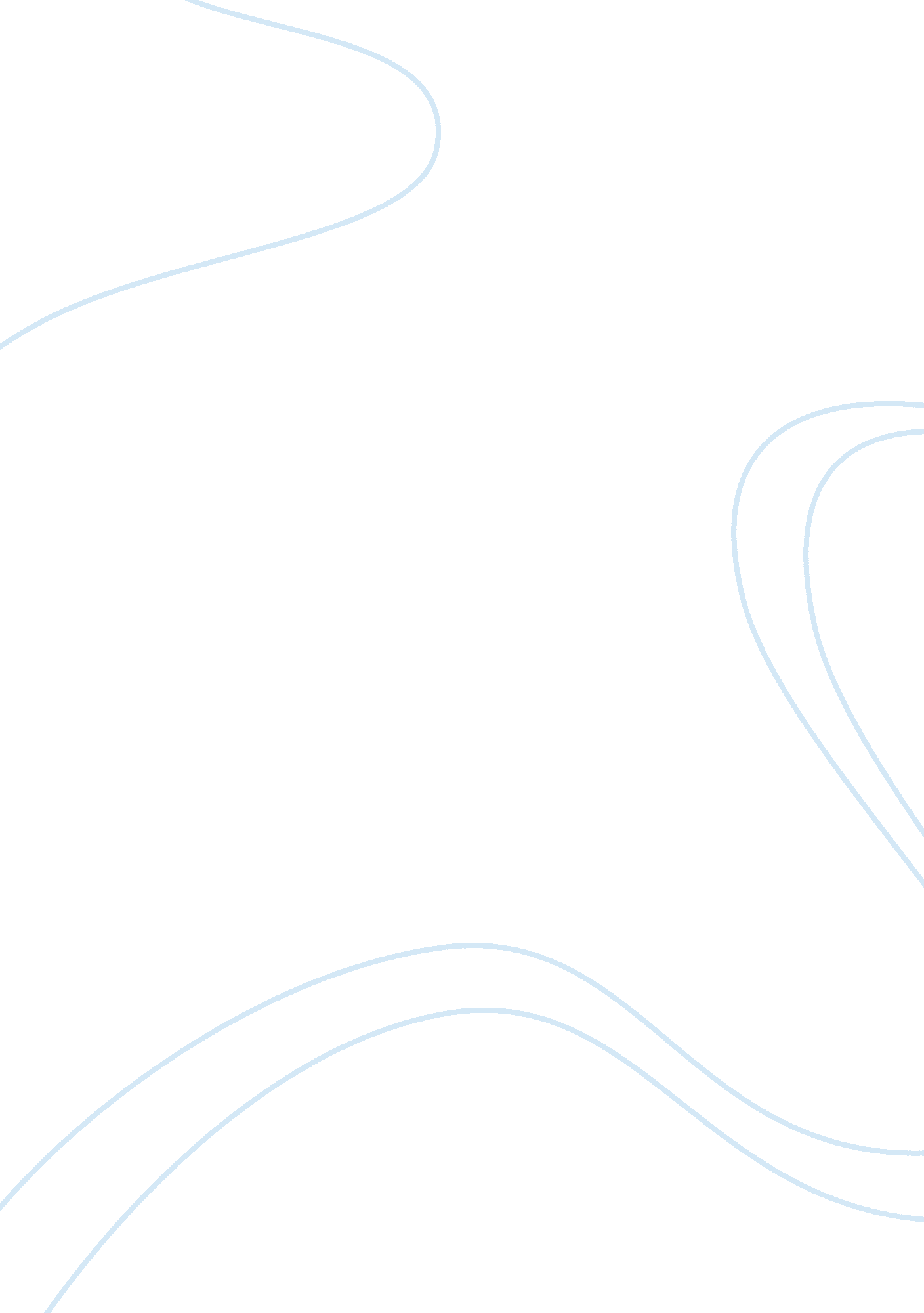 The dictionary definitionSociology, Communication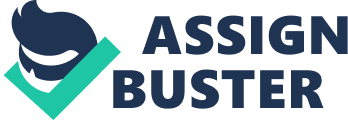 The dictionary definition of a linguisticcommunicationis stated as a system of communicating consisting of sounds, words and grammar, or the system of communicating used by the people of a peculiar state or profession in Cambridge Advanced Learner 's Dictionary ( 2nd edition, 2005 ) . And that means, larning a linguistic communication to pass on decently in that linguistic communication requires get the hanging all parts of a linguistic communication system such the vocabulary, the grammar and the sound system. Harmonizing to Dawani ( 2006 ) in order to pass on in a linguistic communication one should analyze a balance of four basic linguistic communication accomplishments which are reading, listening, composing, and speech production. That 's why instruction and rating of these accomplishments have ever been peculiarly of import. In this paper, the rating of one of the four basic linguistic communication accomplishments, viz. `` Reading Skill '' will be discussed in item. However it is indispensable to put some basic facts about `` reading '' before get downing to discourse its rating. Reading in a different linguistic communication has traditionally stemmed from the demand of accessing the written literature of a higher civilization. Subsequently with the visual aspect of communicative attack, alternatively of high civilization literature, reading texts started to be chosen harmonizing to the reading purposes like utilizing mundane stuffs such as newspaper articles, coach agendas, etc. , for intents to develop communicative competency. As a consequence, instruction of reading and reading drills at any degrees became a cardinal portion of linguistic communication instruction. As a definition, reading accomplishment is called an expertness which turns composing into significance and enables the eloquence and comprehension of the proprietor. Agring that, Rasinski ( 2004 ) provinces, accurate and automatic decryption of the words by giving expressive readings of it to accomplish maximal comprehension means reading eloquence. Consequently, reading does non simply average accurate decryption of the words like instructors thought for old ages. And that 's why the appraisal of reading should affect the ability of eloquence and comprehension, for certain. From another point of position, harmonizing to Stages of Reading Development of Chall 's ( 1983 ) Reading is a accomplishment which develops through some phases and a uninterrupted procedure. Agring that, Beers ( 2006 ) adds that in instance of a skip in a reading development phase, pupils will fight in their reading ability and finally this will besides impact their authorship accomplishments. That 's why instructors should be entirely attentive to pupils ' comprehension of each phase of reading procedure before go oning with the following degree. Harmonizing to Carnine & A ; Silbert ( 2004 ) , `` Appraisals supply the information that will enable pedagogues to supply kids with direction that starts where they are and so construct on that base to assist kids progress to the higher levels. '' ( p. 13-15 ) As it is evident from all these research workers ' statements, the rating of reading is a important portion of learning a linguistic communication. Although most of the researches of that field unite in the importance of rating, they differ in the sentiments for the rating mediums. No affair how much a peculiar rating type is praised by pedagogues, in world all of them has some advantages and disadvantages and usage of these rating types is merely a affair of penchant. Hughes ( 2007 ) states that, all appraisals are fundamentally designed to develop the acquisition of pupils. As it is stated in Hughes ( 2007 ) , appraisal is the procedure of: Gathering information from a assortment of beginnings Supplying pupils with descriptive feedback for future development Miscue Analysis In this type of appraisal, the mistakes a kid makes during the reading procedure are diagnosed. Using this method, a instructor can be more easy cognizant of the pupils ' comprehension by looking at the errors he/she makes. The 6 Types of Miscues Correction: A child self-corrects his/her mistake and re-reads the section/word without motivating. Interpolation: A kid adds a few words which are non on the page. Omission: A kid omits a word while reading. Repeat: A kid repeats a word or part of the text. Reversal: A kid will change by reversal the order of the text or the word. Substitution: A kid inserts a different word, alternatively of reading a specific word. Some regulations about utilizing miscue analysis: Use unfamiliar text, non something the kid knows from memory. Do non utilize miscue analysis on novice readers Give the pupil some pick in the reading choice. You will necessitate a quiet topographic point without breaks, it can be really ready to hand to enter the kid which provides you with an chance to listen to the transition more than one time. Photocopy the choice the pupil will read, utilize this to enter the miscues. Record each miscue. ( Use hypens for skipped words, record each permutation ( Internet Explorer, went for when ) , use ^ for interpolation and record the word ( s ) , circle omitted words, underline repeated words, you may besides desire to utilize // for repeated words. What do the miscues tell you? Correction: This is good! We want readers to self-correct. However is the reader reading excessively fast? Is the reader mis-correcting accurate reading? If so, the reader frequently does n't see himself as a 'good ' reader. Interpolation Does the inserted word detract from intending? If non, it may merely intend the reader is doing sense but besides inserts. The reader may besides be reading excessively fast. If the interpolation is something like utilizing finished for coating, this should be addressed. Omission: When words are omitted, it may intend weaker ocular trailing. Determine if the significance of the transition is affected or non. If non, skips can besides be the consequence of non concentrating or reading excessively fast. It may besides intend the sight vocabulary is weaker. Repeat Tonss of repeat may intend that the text degree is excessively hard. Sometimes readers repeat when they 're unsure and will reiterate the word ( s ) to do sense of the transition. Reversal: Watch for altered significance. Many reversals happen with immature readers with high frequence words - of for for etc. Substitutions: Sometimes a kid will utilize a permutation because they do n't understand the word being read. Does the permutation make sense in the transition, is it a logical permutation? In Summary Using miscue analysis is an of importdiagnostictool that should be done every 6-8 hebdomads to see how the reader is bettering in the schemes used. Making sense of the miscues will assist you with following stairss to better the kid 's reading. It is worthwhile to hold a few inquiries prepared that Lashkar-e-Taiba you know about the kid 's comprehension of the transition read as miscue analysis tends to trust on reding you of the schemes used. Miscue analysis may look clip devouring ab initio, nevertheless, the more you do, the easier the procedure gets. 